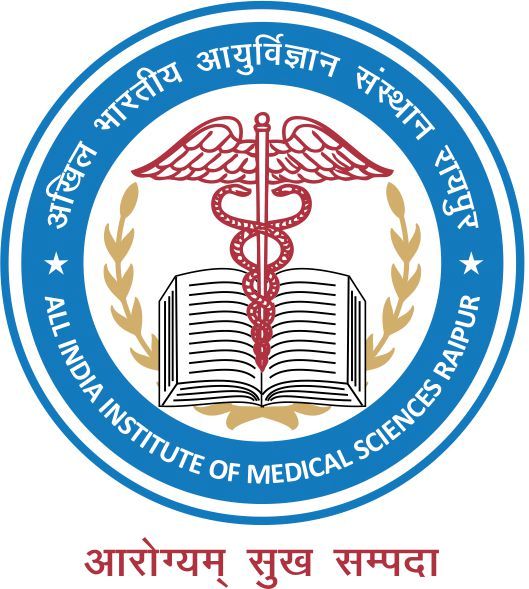 General Instructions : a) Tick one or more options as applicable. Mark NA if not applicableb) Attach additional sheets if requiredDate of EC approval:				                  Date of start of studyDetails of amendment(s)Impact  on  benefit-risk analysis	Yes  NoIf yes, describe in brief: ………………………………………………………………………………………………………………………………………....…....………………………………………………………………………………………………………………………………………………………..................................................……Is any reconsent necessary?	Yes  NoIf yes, have necessary changes been made in the informed consent?	Yes  NoType of review requested for amendment:Expedited review (No alteration in risk to participants)	Full review by EC (There is an increased alteration in the risk to participants)	Version number of amended Protocol/Investigator’s brochure/ICD: ………………………………………………Signature of PI: …………………………………………………………………….........................…………                                          18Location implies page number in the ICD/protocol where the amendment is proposed.ddmmyyExisting ProvisionProposed AmendmentReasonLocation in the protocol/ICD 18